Közösségi művelődés civil terekben: közösségfejlesztés és közösségszervezés40 órás közművelődési szakmai továbbképzésAkkreditációt jóváhagyó határozat száma: 63224-4/2016/KOZOSMUVKÉPZÉS HELYSZÍNE: GyőrKÉPZÉS LEBONYOLÍTÓJA: NMI Művelődési Intézet Nonprofit Közhasznú Kft.KÉPZÉS CÉLJA:A képzés célja, hogy a képzésben résztvevő közművelődési intézményekben dolgozó szakembereinek közösségfejlesztéssel és közösségszervezéssel kapcsolatos ismereteik bővüljenek, képesek legyenek a közösségi beavatkozások modelljeinek helyes használatára. Cél, hogy ezzel együtt képesek legyenek a közös-ségfejlesztés, valamint a közösségszervezés módszereinek és eszközeinek alkalmazására, akciótervek létrehozására közösségi tervezéssel. Cél továbbá, hogy megismerjék a településen élő célcsoporttal történő valós kommunikáció és párbeszéd kialakításának lehetőségeit.KÉPZÉS TEMATIKÁJA:Közösségfejlesztés és társadalmi részvétel; a Civil Tér működése; közművelődési programok, közösségi események és folyamatok tervezése, szervezése és megvalósítása; a közösségszervezés modellértéke; helyi nyilvánosság és párbeszéd.KÉPZÉS ÜTEMEZÉSE: 5 alkalom /alkalmanként 8 óra/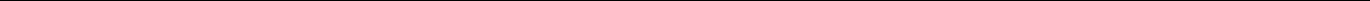 Kinek ajánljuk a képzést?A jelentkezés feltétele:Középfokú iskolai végzettség (érettségi), valamint 1 év kulturális területen eltöltött szakmai gyakorlat szükséges.A képzés részvételi díja:60.000 Ft (A közművelődési szakemberek 2017. évi támogatott továbbképzési programjában ingyenes) Útiköltséget, szállásdíjat és egyéb költségtérítést nem tudunk nyújtani.Képzés indításának várható időpontja:2017. harmadik negyedévTanúsítvány megszerzésének követelménye:A képzés során megszerzett információk alkalmazását mérő gyakorlati, szituációs feladatok teljesítése.A tanfolyamra az első húsz jelentkező részére tudjuk biztosítani a térítésmentes részvételt, amennyiben minden jelentkezési feltételnek megfelel! (Az online jelentkezési rendszer időbélyeggel látja el a jelentkezést, ez alapján történik az első húsz jelentkező felvétele.)A képzéssel kapcsolatos bővebb információ:kepzes@nminkft.huA közművelődési intézmények munkatársai, a települések közösségi életét szervező szakemberek részére.